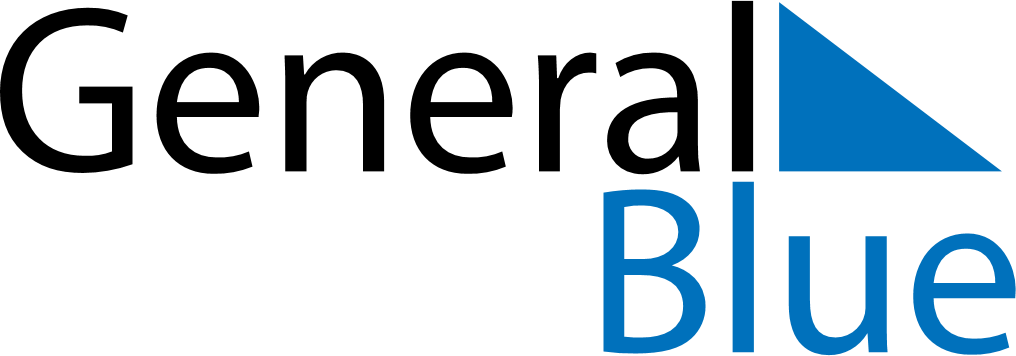 2021 – Q3Zimbabwe  2021 – Q3Zimbabwe  2021 – Q3Zimbabwe  2021 – Q3Zimbabwe  2021 – Q3Zimbabwe  JulyJulyJulyJulyJulyJulyJulySundayMondayTuesdayWednesdayThursdayFridaySaturday12345678910111213141516171819202122232425262728293031AugustAugustAugustAugustAugustAugustAugustSundayMondayTuesdayWednesdayThursdayFridaySaturday12345678910111213141516171819202122232425262728293031SeptemberSeptemberSeptemberSeptemberSeptemberSeptemberSeptemberSundayMondayTuesdayWednesdayThursdayFridaySaturday123456789101112131415161718192021222324252627282930Aug 9: Heroes’ DayAug 10: Defence Forces Day